Black Preacher Sermon.ComI Don’t Feel No Way Tired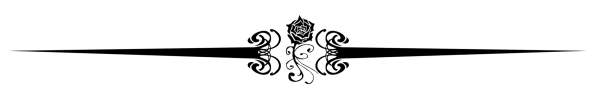 (Psalm 37:23-28 KJV)23The steps of a good man are ordered by the Lord: and he delighteth in his way.24Though he fall, he shall not be utterly cast down: for the Lord upholdeth him with his hand.25I have been young, and now am old; yet have I not seen the righteous forsaken, nor his seed begging bread.26He is ever merciful, and lendeth; and his seed is blessed.27Depart from evil, and do good; and dwell for evermore.28For the Lord loveth judgment, and forsaketh not his saints; they are preserved for ever: but the seed of the wicked shall be cut off.The late great legendary Reverend James Cleveland once composed a song entitled "I’m not tired yet!" I don’t believe he brought me this far to leave me." When Reverend Cleveland started his song, he said he was in church and a little old lady a seasoned saint about 82 years old got up to give a testimony.Standing before the congregation she testified, "I’ve been running for Jesus for some fifty odd years." And she continued to say, "I don’t feel no ways tired. I’ve come too far from where I started from—nobody told me that the road would be easy—but I don’t believe he brought me this far to leave me." I think we all could learn a valuable lesson from what that little old lady testified. In fact, being an older Black or Afro-American woman I am pretty sure she had seen a lot of hard times along the way but she knew that whatever happened in her life, the Lord would not leave her nor forsake her.(Psalm 37:25 KJV)"I have been young, and now am old; yet have I not seen the righteous forsaken, nor his seed begging bread."When reflecting upon our lives as we remember our victories and learn from our defeats, do we respond with wonder as to how God has brought us through it all? We are a living testimony to the true statement that “God is able (Ephesians 3:20).” When we look at our life from where we came from to where we are today, we should be giving thanks to the Lord through Jesus Christ, proclaiming aloud “look where God has brought us from.” It is His grace and mercy that has carried us through. God’s grace has brought us out of generations of servitude and bondage to a new generation of freedom. He has allowed us to realize true freedom, not just in this country, but also in our ability to worship and serve our Lord Jesus Christ. Few today know of the sacrifices of our ancestors and predecessors who gave their lives for the freedom that we can celebrate in today. The times of difficulty experienced by those who lived before us in those days of persecution required a strong measure of faith and trust that God would be the One who would sustain them and deliver them. In fact their vision was far from being limited because of the hands of God.I suppose most of us, at one time or another; have felt tired and felt like giving up. The pressures of daily problems and the tensions of the time, maybe the moral corruption that surrounds us, we get to the point where we say, 'I’m tired! “I think I'll just give up. I think I'll just lay things aside.” Some of the great people in the Bible felt like giving up at times, I think.Remember the story of the great prophet Elijah. After a great mountaintop experience Elijah had a little time when he was down in the dumps and had the blues. He said, ''Lord, this is enough; just take me on to glory. I'm tired and ready to give up.''Then the great prophet Jeremiah, the weeping prophet, got to the point that he was ready to give up. In fact, he said to the Lord, ''Lord I’m tired, I think I'll just quit the ministry and get me a little country home on the side of the road and let things settle down.'' He felt like giving up.When you hear someone say that they are tired, or when someone says to you, “sadly, you look exhausted,” it is time to ask God, “What kind of fatigue am I experiencing Lord?” Rightly diagnosing our particular brand of exhaustion graciously gets us more truly and quickly onto recovery’s road. Ask God To Order Your Steps(Psalm 37:23-24 KJV)The steps of a good man are ordered by the Lord: and he delighteth in his way. Though he fall, he shall not be utterly cast down: for the Lord upholdeth him with his hand.The verb “ordered” is very strong in the original Hebrew. It means to establish something so that it has a strong underpinning. Proverbs 16:9 tells us that “in his heart a man plans his course, but the LORD determines his steps.” The same idea as our text—most of us know that God “directs” our steps (Proverbs 3:6). But this verb is even stronger. God not only “directs” our steps, he also “determines” or “orders” or “ordains” our steps. This includes our going out and our coming in, our lying down and our getting up, our waking and our sleeping, our buying and our selling, our talking and our listening, and our walking and our driving. Because he is God, there are no accidents with him. Nothing ever happens to the child of God by luck, chance or fate. No circumstance—whether good or bad—can come to us apart from God’s determined purpose for us.